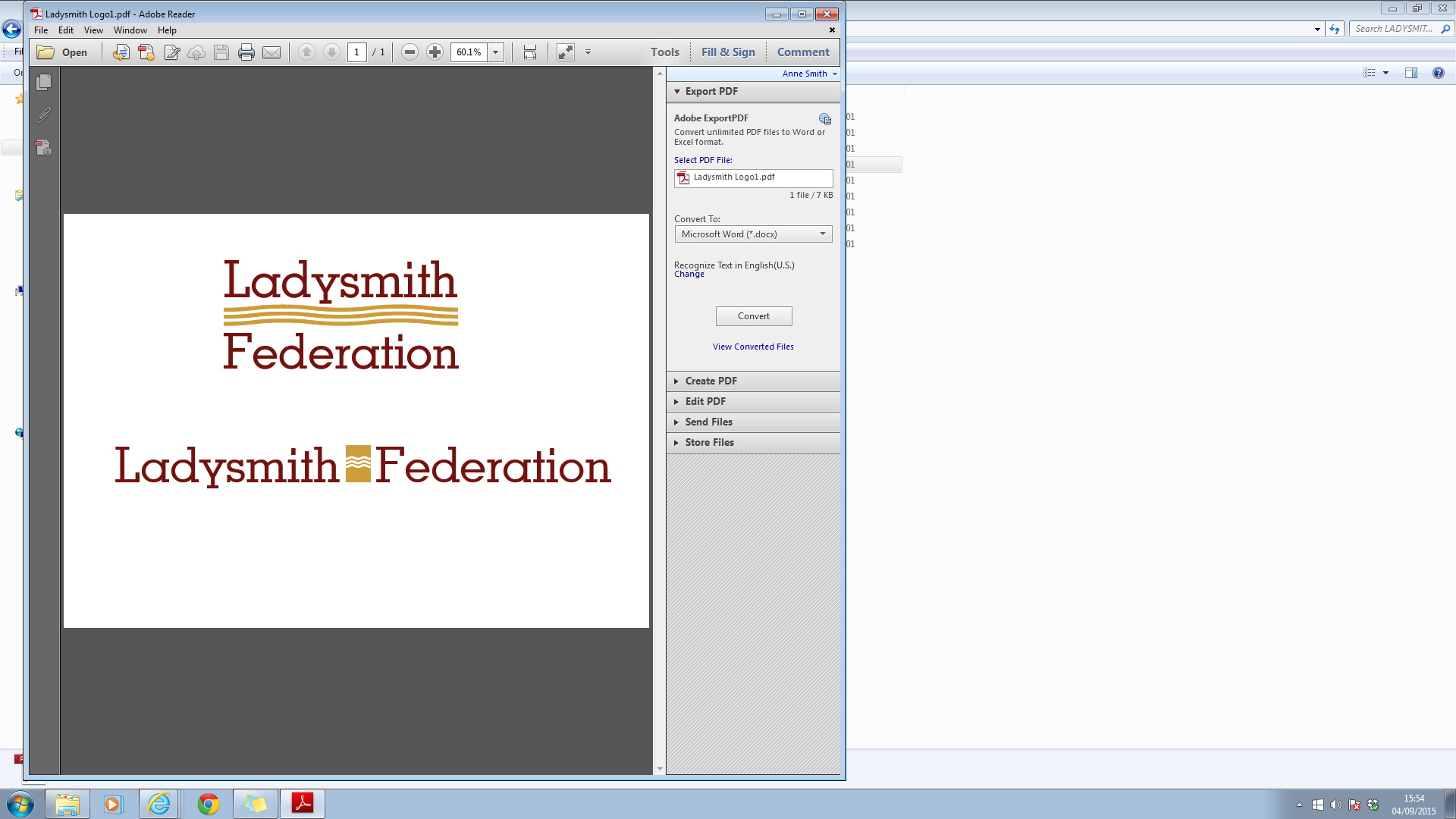 Infant & Nursery School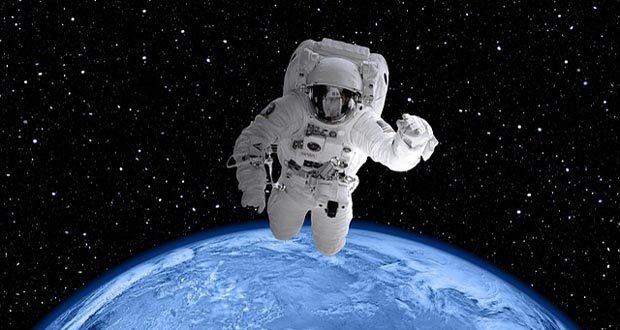 Dear Parents and Carers,Year 2 will be having their HOOK DAY to find out more about the topic of space on Friday 5th January, 2018. The children are invited to dress up as aliens or astronauts for a non -uniform day. We will be cooking, making rock cakes and also learning about the planets through music by Holst. The children will be involved in various space art activities to decorate their book corners.Thank you for your continued support,Year 2 TeachersInfant & Nursery SchoolDear Parents and Carers,Year 2 will be having their HOOK DAY to find out more about the topic of space on Friday 5th January, 2018. The children are invited to dress up as aliens or astronauts for a non -uniform day. We will be cooking, making rock cakes and also learning about the planets through music by Holst. The children will be involved in various space art activities to decorate their book corners.Thank you for your continued support.Year 2 Teachers	